INDICAÇÃO Nº 9214/2017Indica ao Poder Executivo Municipal operação ”tapa-buracos” na Rua Alemanha, s/nº, no bairro Jardim Europa.Excelentíssimo Senhor Prefeito Municipal, Nos termos do Art. 108 do Regimento Interno desta Casa de Leis, dirijo-me a Vossa Excelência para sugerir que, por intermédio do Setor competente, seja executada operação “tapa-buracos” na Rua Alemanha, s/nº, em frente ao Ginásio de Esporte Denis Aparecido Viana, no bairro Jardim Europa, neste município. Justificativa:Conforme visita realizada “in loco”, esta vereadora pôde constatar o estado de degradação da malha asfáltica da referida via pública, que passou por manutenção do DAE e até o momento o asfalto não foi reparado, fato este que prejudica as condições de tráfego e potencializa a ocorrência de acidentes, bem como o surgimento de avarias nos veículos automotores que por esta via diariamente trafegam. Plenário “Dr. Tancredo Neves”, em 08 de dezembro de 2.017. Germina Dottori- Vereadora PV -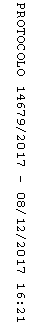 